CONTORNE E PINTE O JACARÉ.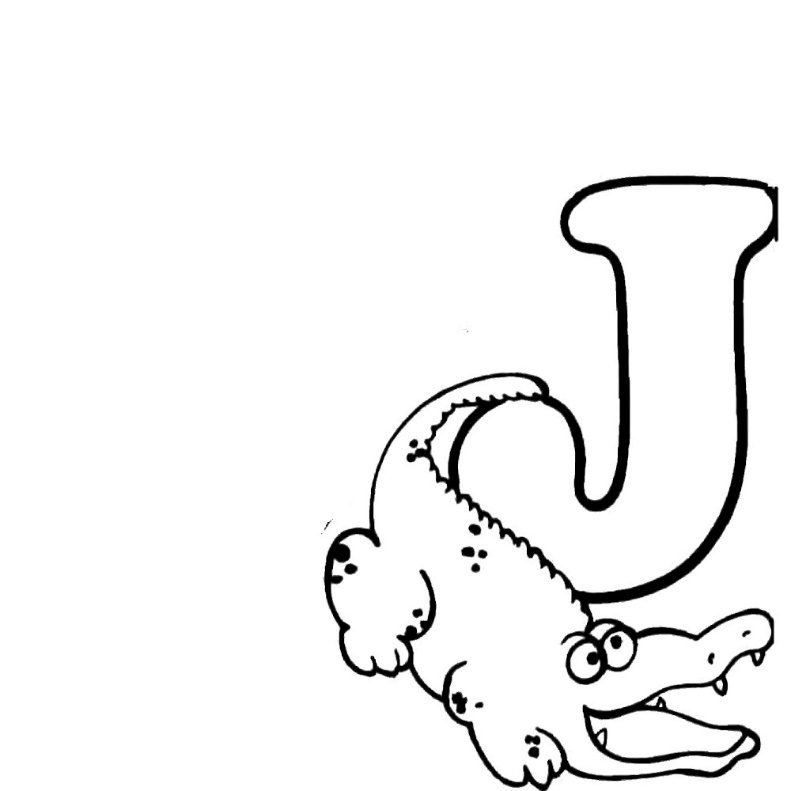 CONTORNE OS PONTINHOS PARA FORMAR A CONSOANTE J.JJ J J J J J J J J JJ J J J J J J J J JJ J J J J J J J J JESCOLADATADATA____ /____ / ________ /____ / ________ /____ / ____ALUNOPROFESSORAPROFESSORAANOANOTURMA